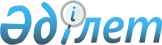 Об утверждении Правил использования целевых текущих трансфертов областным бюджетам, бюджетам городов Астаны и Алматы на обеспечение проезда и на выплату единовременной материальной помощи к 65-летию Победы в Великой Отечественной войнеПостановление Правительства Республики Казахстан от 3 апреля 2010 года № 284

      В целях реализации Закона Республики Казахстан от 7 декабря 2009 года "О республиканском бюджете на 2010-2012 годы" Правительство Республики Казахстан ПОСТАНОВЛЯЕТ:



      1. Утвердить прилагаемые Правила использования целевых текущих трансфертов областным бюджетам, бюджетам городов Астаны и Алматы на обеспечение проезда и на выплату единовременной материальной помощи к 65-летию Победы в Великой Отечественной войне (далее - Правила).



      2. Акимам областей, городов Астаны и Алматы обеспечить:



      1) за счет средств, предусмотренных в республиканском бюджете, проезд и выплату единовременной материальной помощи к 65-летию Победы в Великой Отечественной войне согласно Правилам;



      2) целевое использование бюджетных средств и по итогам полугодия и года до 15 числа месяца, следующего за отчетным периодом, представление в Министерство труда и социальной защиты населения Республики Казахстан отчета о прямых и конечных результатах.



      3. Настоящее постановление вводится в действие со дня подписания и подлежит официальному опубликованию.      Премьер-Министр

      Республики Казахстан                       К. Масимов

Утверждены          

постановлением Правительства

Республики Казахстан   

от 3 апреля 2010 года № 284 

Правила

использования целевых текущих трансфертов областным

бюджетам, бюджетам городов Астаны и Алматы на обеспечение

проезда и на выплату единовременной материальной помощи к

65-летию Победы в Великой Отечественной войне 

1. Общие положения

      1. Настоящие Правила использования целевых текущих трансфертов областным бюджетам, бюджетам городов Астаны и Алматы на обеспечение проезда и на выплату единовременной материальной помощи к 65-летию Победы в Великой Отечественной войне (далее - Правила) определяют порядок использования местными исполнительными органами областей, городов Астаны и Алматы (далее - местные исполнительные органы) целевых текущих трансфертов, предусмотренных в республиканском бюджете на 2010 год, на выплату единовременной материальной помощи участникам и инвалидам Великой Отечественной войны, а также лицам, приравненным к ним; военнослужащим, в том числе уволенным в запас (отставку), проходившим военную службу в период с 22 июня 1941 года по 3 сентября 1945 года в воинских частях, учреждениях, в военно-учебных заведениях, не входивших в состав действующей армии, награжденным медалью "За победу над Германией в Великой Отечественной войне 1941-1945 гг." или медалью "За победу над Японией", лицам, проработавшим (прослужившим) не менее шести месяцев в тылу в годы Великой Отечественной войны (далее - единовременная материальная помощь) и на обеспечение проезда участникам и инвалидам Великой Отечественной войны по странам Содружества Независимых Государств, по территории Республики Казахстан, а также оплаты им и сопровождающим их лицам расходов на питание, проживание, проезд для участия в праздничных мероприятиях в городах Москве, Астане (далее - обеспечение проезда для участия в праздничных мероприятиях в городах Москве, Астане) к 65-летию Победы в Великой Отечественной войне.



      2. Министерство труда и социальной защиты населения Республики Казахстан (далее - Министерство) перечисляет целевые текущие трансферты областным бюджетам, бюджетам городов Астаны и Алматы (далее - целевые текущие трансферты) на выплату единовременной материальной помощи и на обеспечение проезда для участия в праздничных мероприятиях в городах Москве, Астане к 65-летию годовщины Победы в Великой Отечественной войне в соответствии с бюджетным законодательством Республики Казахстан. 

2. Порядок использования целевых текущих трансфертов

на выплату единовременной материальной помощи к 65-летию Победы

в Великой Отечественной войне

      3. Выплата единовременной материальной помощи за внесенный вклад в Победу в Великой Отечественной войне осуществляется в следующих размерах:



      военнослужащим, проходившим службу в воинских частях, штабах и учреждениях, входивших в состав действующей армии и флота в период первой мировой, гражданской, Великой Отечественной войн, партизанам и подпольщикам гражданской и Великой Отечественной войн - 65 000 тенге;



      военнослужащим действующей армии и флота, партизанам и подпольщикам первой мировой, гражданской, Великой Отечественной войн, а также рабочим и служащим соответствующих категорий, ставшим инвалидами вследствие ранения, контузии, увечья или заболевания, полученных в период первой мировой, гражданской, Великой Отечественной войн на фронте, в районе военных действий, на прифронтовых участках железных дорог, на сооружении оборонительных рубежей, военно-морских баз и аэродромов, и приравненных по пенсионному обеспечению к военнослужащим - 65 000 тенге;



      военнослужащим, а также лицам начальствующего и рядового состава органов внутренних дел и государственной безопасности бывшего Союза ССР, проходившим в период Великой Отечественной войны службу в городах, участие в обороне которых засчитывалось до 1 января 1998 года в выслугу лет для назначения пенсии на льготных условиях, установленных для военнослужащих частей действующей армии - 65 000 тенге;



      лицам вольнонаемного состава Советской Армии, Военно-Морского Флота, войск и органов внутренних дел и государственной безопасности бывшего Союза ССР, занимавшим штатные должности в воинских частях, штабах, учреждениях, входивших в состав действующей армии в период Великой Отечественной войны, либо находившимся в соответствующие периоды в городах, участие в обороне которых засчитывалось до 1 января 1998 года в выслугу лет для назначения пенсии на льготных условиях, установленных для военнослужащих частей действующей армии - 65 000 тенге;



      лицам, которые в период Великой Отечественной войны находились в составе частей, штабов и учреждений, входивших в состав действующей армии и флота в качестве сыновей (воспитанников) полков и юнг - 65 000 тенге;



      лицам, принимавшим участие в боевых действиях против фашистской Германии и ее союзников в годы второй мировой войны на территории зарубежных стран в составе партизанских отрядов, подпольных групп и других антифашистских формирований - 65 000 тенге;



      работникам спецформирований Народного комиссариата путей сообщения, Народного комиссариата связи, плавающего состава промысловых и транспортных судов и летно-подъемного состава авиации, Народного комиссариата рыбной промышленности бывшего Союза ССР, морского и речного флота, летно-подъемного состава Главсевморпути, переведенных в период Великой Отечественной войны на положение военнослужащих и выполнявших задачи в интересах действующей армии и флота в пределах тыловых границ действующих фронтов, оперативных зон флотов, а также членов экипажей судов транспортного флота, интернированных в начале Великой Отечественной войны в портах других государств - 25 000 тенге;



      гражданам, работавшим в период блокады в городе Ленинграде на предприятиях, в учреждениях и организациях города и награжденным медалью "За оборону Ленинграда" или знаком "Житель блокадного Ленинграда" - 25 000 тенге;



      бывшим несовершеннолетним узникам концлагерей, гетто и других мест принудительного содержания, созданных фашистами и их союзниками в период второй мировой войны - 25 000 тенге;



      военнослужащим, ставшим инвалидами вследствие ранения, контузии, увечья, полученных при защите бывшего Союза ССР, или вследствие заболевания, связанного с пребыванием на фронте - 25 000 тенге;



      лицам, начальствующего и рядового состава органов внутренних дел и государственной безопасности бывшего Союза ССР, ставшим инвалидами вследствие ранения, контузии, увечья, полученных при исполнении служебных обязанностей либо вследствие заболевания, связанного с пребыванием на фронте - 25 000 тенге;



      лицам из числа бойцов и командного состава истребительных батальонов, взводов и отрядов защиты народа, действовавших на территории Украинской ССР, Белорусской ССР, Литовской ССР, Латвийской ССР, Эстонской ССР в период с 1 января 1944 года по 31 декабря 1951 года, ставшим инвалидами вследствие ранения, контузии или увечья, полученных при исполнении служебных обязанностей в этих батальонах, взводах и отрядах - 25 000 тенге;



      военнослужащим, в том числе уволенным в запас (отставку), проходившим военную службу в период с 22 июня 1941 года по 3 сентября 1945 года в воинских частях, учреждениях, в военно-учебных заведениях, не входивших в состав действующей армии, награжденным медалью "За Победу над Германией в Великой Отечественной войне 1941-1945 гг." или медалью "За победу над Японией" - 25 000 тенге;



      родителям и не вступившим в повторный брак супруге (супругу) военнослужащих, партизан, подпольщиков, погибших (пропавших без вести) во время Великой Отечественной войны - 25 000 тенге;



      женам (мужьям) умерших инвалидов Великой Отечественной войны, которые не вступали в другой брак - 25 000 тенге;



      женам (мужьям) умерших участников Великой Отечественной войны, партизан, подпольщиков, граждан, награжденных медалью "За оборону Ленинграда" или знаком "Житель блокадного Ленинграда", признававшихся инвалидами в результате общего заболевания, трудового увечья и других причин (за исключением противоправных), которые не вступали в другой брак - 25 000 тенге;



      женам (мужьям) военнослужащих, ставших инвалидами вследствие ранения, контузии, увечья, полученных при защите бывшего Союза ССР, или вследствие заболевания, связанного с пребыванием на фронте, которые не вступали в другой брак - 25 000 тенге;



      женам (мужьям) лиц начальствующего и рядового состава органов внутренних дел и государственной безопасности бывшего Союза ССР, ставших инвалидами вследствие ранения, контузии, увечья, полученных при исполнении служебных обязанностей, либо вследствие заболевания, связанного с пребыванием на фронте, которые не вступали в другой брак - 25 000 тенге;



      женам (мужьям) лиц из числа бойцов и командного состава истребительных батальонов, взводов и отрядов защиты народа, действовавших на территории Украинской ССР, Белорусской ССР, Литовской ССР, Латвийской ССР, Эстонской ССР в период с 1 января 1944 года по 31 декабря 1951 года, ставших инвалидами вследствие ранения, контузии или увечья, полученных при исполнении служебных обязанностей в этих батальонах, взводах и отрядах, которые не вступали в другой брак - 25 000 тенге;



      лицам, награжденным орденами и медалями бывшего Союза ССР за самоотверженный труд и безупречную воинскую службу в тылу в годы Великой Отечественной войны, а также лицам, проработавшим (прослужившим) не менее шести месяцев с 22 июня 1941 года по 9 мая 1945 года в тылу в годы Великой Отечественной войны - 10 000 тенге.



      Лицам, имеющим одновременно право на получение единовременной материальной помощи по нескольким основаниям, единовременная материальная помощь выплачивается по одному основанию по их выбору.



      4. Филиалы Республиканского государственного казенного предприятия "Государственный центр по выплате пенсий Министерства труда и социальной защиты населения Республики Казахстан" (далее - филиалы Центра) передают акимам областей, городов Астаны и Алматы в срок до 8 апреля 2010 года списки лиц, перечисленных в пункте 3 настоящих Правил, получающих социальные выплаты из филиалов Центра по состоянию на 1 апреля 2010 года, до 1 июля 2010 года - списки вновь прибывших лиц, перечисленных в пункте 3 настоящих Правил, ранее не получивших единовременную материальную помощь по месту прежнего проживания, в разрезе городов и районов по форме, согласно приложению 1 к настоящим Правилам на электронном и бумажном носителях.



      5. Министерства обороны, внутренних дел, Комитет национальной безопасности, Республиканская гвардия, представляют акимам областей, городов Астаны и Алматы в срок до 8 апреля 2010 года списки лиц, перечисленных в пункте 3 настоящих Правил, состоящих на учете в указанных органах по состоянию на 1 апреля 2010 года, до 1 июля 2010 года - списки вновь прибывших лиц, перечисленных в пункте 3 настоящих Правил, ранее не получивших единовременную материальную помощь по месту прежнего проживания, в разрезе городов и районов по форме, согласно приложению 1 к настоящим Правилам на электронном и бумажном носителях.



      6. Акимы областей, городов Астаны и Алматы:



      формируют списки получателей единовременной материальной помощи для выплаты с учетом списков, представленных в соответствии с пунктами 4, 5 настоящих Правил;



      осуществляют выплату единовременной материальной помощи каждому получателю на основании сформированных списков, путем перечисления средств на их лицевые счета, открытые для зачисления пенсий и пособий в организациях, имеющих соответствующую лицензию на осуществление банковских операций либо в акционерном обществе "Казпочта" в срок до 30 апреля 2010 года, вновь прибывшим после 30 апреля 2010 года лицам, перечисленным в пункте 3 настоящих Правил, ранее не получившим единовременную материальную помощь по месту прежнего проживания, - до 31 июля 2010 года.



      7. Оплата услуг организациям, имеющим соответствующую лицензию на осуществление банковских операций, акционерному обществу "Казпочта" по выплате единовременной материальной помощи, производится на основании заключенного в установленном законодательством Республики Казахстан порядке договора между указанными организациями и местными исполнительными органами.



      8. Местные исполнительные органы в срок до 2 мая 2010 года информируют Министерство о выплате единовременной материальной помощи, до 2 августа 2010 года - о выплате единовременной материальной помощи, вновь прибывшим, ранее не получившим ее по месту прежнего проживания. 

3. Порядок использования целевых текущих трансфертов на

обеспечение проезда для участия в праздничных

мероприятиях в городах Москве, Астане к 65-летию Победы в

Великой Отечественной войне

      9. Военнослужащим, проходившим службу в воинских частях, штабах и учреждениях, входивших в состав действующей армии и флота в период первой мировой, гражданской, Великой Отечественной войн, партизанам и подпольщикам гражданской и Великой Отечественной войн, военнослужащим действующей армии и флота, партизанам и подпольщикам первой мировой, гражданской, Великой Отечественной войн, а также рабочим и служащим соответствующих категорий, ставшим инвалидами вследствие ранения, контузии, увечья или заболевания, полученных в период первой мировой, гражданской, Великой Отечественной войн, на фронте, в районе военных действий, на прифронтовых участках железных дорог, на сооружении оборонительных рубежей, военно-морских баз и аэродромов, и приравненных по пенсионному обеспечению к военнослужащим (далее - участники войны) предоставляется бесплатный проезд (туда и обратно):



      1) по странам Содружества Независимых Государств одна поездка железнодорожным и (или) воздушным транспортом;



      2) по территории Республики Казахстан:



      одна поездка железнодорожным и (или) воздушным транспортом по Казахстану;



      четыре поездки пассажирским автобусом по внутриобластному сообщению;



      в течение мая-месяца пассажирским автобусом по внутригородскому сообщению.



      Участникам войны, а также сопровождающим их лицам (далее - участники делегаций) предоставляется проезд железнодорожным и (или) воздушным транспортом в города Астана и Москва на парады, посвященные празднованию 65-летия Победы в Великой Отечественной войне, а также оплата расходов на питание и проживание в период проведения праздничных мероприятий в городах Астане и Москва.



      10. Органы занятости и социальных программ города республиканского значения, столицы, района (города областного значения) (далее - органы занятости и социальных программ) представляют в территориальные подразделения центрального уполномоченного органа по исполнению бюджета счет к оплате с приложением списков участников войны или участников делегаций, которым выданы проездные документы (билеты) с указанием периода и суммы выплат для перечисления средств организациям по выдаче проездных документов (билетов).



      При возмещении стоимости проезда участникам войны органы занятости и социальных программ перечисляют средства на их лицевые счета в банке второго уровня либо акционерном обществе "Казпочта". 

3.1 Порядок использования целевых текущих трансфертов на

обеспечение проезда участникам войны к 65-летию Победы в

Великой Отечественной войне, железнодорожным и (или) воздушным

транспортом по странам Содружества Независимых Государств,

территории Республики Казахстан

      11. Участники войны обеспечиваются бесплатными проездными документами (билетами) для проезда железнодорожным и (или) воздушным транспортом один раз в год по странам Содружества Независимых Государств, территории Республики Казахстан.



      12. Проездные документы (билеты) предоставляются на полный маршрут следования (от пункта отправления до пункта назначения и обратно) на железнодорожном транспорте в купированных и плацкартных вагонах всех категорий поездов и (или) на воздушном транспорте классом "Экономический".



      Полный маршрут следования может состоять из нескольких пунктов прибытия и убытия.



      13. Проездные документы (билеты) выдаются железнодорожными кассами или кассами авиакомпаний (далее - организации по выдаче проездных документов).



      14. Участники войны для получения проездных документов (билетов) обращаются в органы занятости и социальных программ по месту жительства до 1 декабря 2010 года, но не позднее, чем за пятнадцать рабочих дней до отъезда со следующими документами:



      1) заявление по форме, согласно приложению 2 к настоящим Правилам;



      2) удостоверение участника войны;



      3) документ, удостоверяющий личность.



      15. Органы занятости и социальных программ на основании полученных заявлений в течение трех рабочих дней готовят и представляют в органы координации занятости и социальных программ областей, городов Астаны, Алматы (далее - органы координации занятости и социальных программ) заявку на получение проездных документов (билетов) по форме, согласно приложению 3 к настоящим Правилам.



      16. Органы координации занятости и социальных программ в течение двух рабочих дней сводят полученные заявки от органов занятости и социальных программ и передают в организации по выдаче проездных документов по форме, согласно приложению 3 к настоящим Правилам.



      17. Организации по выдаче проездных документов в течение пяти рабочих дней готовят проездные документы (билеты) на полный маршрут следования, указанный в заявке, и передают их органам координации занятости и социальных программ в соответствии с актом приема-передачи проездных документов (билетов), составляемым в двух экземплярах, по форме, согласно приложению 4 к настоящим Правилам.



       18. В случае невозможности предоставления проездных документов (билетов) на маршрут следования, указанный в заявке, организация по выдаче проездных документов в течение пяти рабочих дней письменно уведомляет органы координации занятости и социальных программ по форме, согласно приложению 5 к настоящим Правилам.



      19. Органы координации занятости и социальных программ полученные проездные документы (билеты) в течение двух рабочих дней передают органам занятости и социальных программ по доверенности формы № М - 2а.



      20. Органы занятости и социальных программ в течение двух рабочих дней передают проездные документы (билеты) участникам войны.



      21. Ежемесячно между органами координации занятости и социальных программ и организациями по выдаче проездных документов составляется акт сверки, являющийся основанием для оплаты представленных участникам войны проездных документов (билетов) организациям по выдаче проездных документов.



      Акт сверки составляется в двух экземплярах по форме, согласно приложению 6 к настоящим Правилам.



      22. Оплата стоимости проездных документов (билетов) производится органами занятости и социальных программ в организации по выдаче проездных документов в безналичной форме на основании подписанного акта сверки, указанного в пункте 21 настоящих Правил, в течение десяти рабочих дней в соответствии с бюджетным законодательством Республики Казахстан.



      23. Органы занятости и социальных программ ежемесячно представляют в органы координации занятости и социальных программ отчет об использованных проездных документах (билетах), составленный на основе возвращенных участниками войны использованных (не использованных) проездных документов (билетов) либо письменных подтверждений организаций по выдаче проездных документов о возврате проездных документов (билетов).



      24. В случае, если участник войны отказался от поездки, возврат проездных документов (билетов) производится участником войны в органы занятости и социальных программ под роспись.



      25. В случае, если участником войны возврат проездных документов (билетов), полученных от органов занятости и социальных программ, будет осуществлен в организации по выдаче проездных документов, возврат стоимости указанных проездных документов (билетов) организациями по выдаче проездных документов осуществляется в органы занятости и социальных программ в безналичной форме в течение трех рабочих дней. При этом организациями по выдаче проездных документов выдается участникам войны письменное подтверждение о возврате проездных документов (билетов).



      26. Органы занятости и социальных программ возвращают неиспользованные проездные документы (билеты) в органы координации занятости и социальных программ по доверенности формы № М - 2а.



      27. Органы координации занятости и социальных программ возвращают неиспользованные проездные документы (билеты) в организации по выдаче проездных документов следующим образом:



      если стоимость проезда возмещена органами занятости и социальных программ, проездные документы (билеты) в срок не позднее трех часов после отправления поезда или не ранее трех часов до отправления самолета предъявляются в организации по выдаче проездных документов для возврата мест. При этом общая сумма, предъявляемая к оплате, указываемая в акте сверки, уменьшается на сумму, равную стоимости возвращаемых проездных документов (билетов) за минусом удержаний от стоимости проездного документа (билета);



      если стоимость проезда не возмещена органами занятости и социальных программ, проездные документы (билеты) в срок не позднее трех часов после отправления поезда или не ранее трех часов до отправления самолета предъявляются в организации по выдаче проездных документов для возврата мест. При этом в общую сумму, предъявляемую к оплате, указываемую в акте сверки, включается сумма удержаний от стоимости возвращаемого проездного документа (билета).



      28. В случае, когда участник войны совершил поездку, не обращаясь в органы занятости и социальных программ, то ему при обращении в срок до 1 декабря 2010 года с заявлением по форме, согласно приложению 7 к настоящим Правилам и предъявлении использованных проездных документов (билетов), а также документов, указанных в подпунктах 2), 3) пункта 14 настоящих Правил, органы занятости и социальных программ возмещают полную стоимость проездных документов (билетов) за проезд один раз в течение года в оба конца путем перечисления средств на его лицевой счет в банке второго уровня либо акционерном обществе "Казпочта", указанных в заявлении, в течение месяца со дня подачи заявления.



      В случае утраты проездных документов (билетов) вследствие их хищения или иной утери участникам войны, совершившим поездку, не обращаясь в органы занятости и социальных программ, возмещается стоимость проезда железнодорожным и (или) воздушным транспортом на основании документа организаций по выдаче проездных документов, подтверждающего приобретение проездных документов (билетов), а также документов, указанных в подпунктах 2), 3) пункта 14 настоящих Правил. 

3.2 Порядок использования целевых текущих трансфертов на

обеспечение проезда участникам войны к 65-летию Победы в

Великой Отечественной войне, пассажирским автобусом по

внутриобластному сообщению

      29. Участникам войны возмещается полная стоимость проезда (от пункта отправления до пункта назначения и обратно) пассажирским автобусом по внутриобластному сообщению, но не более четырех поездок в год.



      30. Для возмещения стоимости проезда пассажирским автобусом по внутриобластному сообщению участники войны обращаются в органы занятости и социальных программ по месту жительства с заявлением по форме, согласно приложению 8 к настоящим Правилам и предоставляют документы, указанные в подпунктах 2), 3) пункта 14 настоящих Правил, а также документы, подтверждающие стоимость проезда в оба конца (билет либо справка организации, осуществляющей перевозку, подписанную уполномоченным лицом и заверенную печатью или штампом) (далее - подтверждающие документы).



      31. Органы занятости и социальных программ на основании представленных заявлений и подтверждающих документов возмещают участнику войны стоимость проезда пассажирским автобусом по внутриобластному сообщению путем перечисления средств на его лицевой счет в банке второго уровня либо акционерном обществе "Казпочта", указанном в заявлении, в течение месяца со дня подачи заявления. 

3.3. Порядок использования целевых текущих трансфертов на

обеспечение проезда участникам войны к 65-летию Победы в

Великой Отечественной войне, пассажирским автобусом по

внутригородскому сообщению

      32. Участники войны обеспечиваются бесплатными проездными документами (билетами) для проезда пассажирским автобусом по внутригородскому сообщению в течение мая месяца.



      33. Для получения проездных документов (билетов) для проезда пассажирским автобусом по внутригородскому сообщению участники войны обращаются в органы занятости и социальных программ по месту жительства не позднее 20 апреля 2010 года с заявлением по форме, согласно приложению 9 к настоящим Правилам и представляют документы, указанные в подпунктах 2), 3) пункта 14 настоящих Правил.



      34. Органы занятости и социальных программ после завершения приема заявлений в течение двух рабочих дней формируют и передают заявку на получение проездных документов (билетов) для проезда участникам войны пассажирским автобусом по внутригородскому сообщению по форме, согласно приложению 10 к настоящим Правилам в соответствующие предприятия (организации), имеющие право реализации проездных документов (билетов).



      35. Предприятия (организации), имеющие право реализации проездных документов (билетов) в течение трех рабочих дней согласно заявке готовят проездные документы (билеты), дающие право осуществлять бесплатный проезд пассажирским автобусом по внутригородскому сообщению в течение мая месяца, и передают их органам занятости и социальных программ в соответствии с актом приема-передачи проездных документов (билетов), составляемым в двух экземплярах по форме, согласно приложению 4 к настоящим Правилам.



      36. Органы занятости и социальных программ в течение двух рабочих дней передают проездные документы (билеты) участникам войны под роспись.



      37. В случае, если участник войны при выдаче проездного документа (билета) отказался от проезда пассажирским автобусом по внутригородскому сообщению, отказ фиксируется в письменной форме.



      38. Органы занятости и социальных программ до 25 апреля 2010 года представляют в органы координации занятости и социальных программ отчет о полученных участниками войны проездных документах (билетах) и количестве отказов от их получения.



      39. Между органами занятости и социальных программ и предприятиями (организациями), имеющими право реализации проездных документов (билетов), до 25 апреля 2010 года составляется акт сверки, являющийся основанием для оплаты представленных участникам войны проездных документов (билетов) соответствующим предприятиям (организациям), имеющим право реализации проездных документов (билетов).



      Акт сверки составляется в двух экземплярах по форме, согласно приложению 6 к настоящим Правилам.



      40. Органы занятости и социальных программ в течение двух рабочих дней возвращают проездные документы (билеты) от которых отказались участники войны в предприятия (организации), имеющие право реализации проездных документов (билетов) по доверенности формы № М - 2а. При этом общая сумма, предъявляемая к оплате, указываемая в акте сверки, уменьшается на сумму, равную стоимости возвращаемых проездных документов (билетов).



      41. Оплата стоимости проездных документов (билетов) производится органами занятости и социальных программ в соответствующие предприятия (организации), имеющие право реализации проездных документов (билетов) в безналичной форме на основании подписанного акта сверки, указанного пункте 39 настоящих Правил, в течение десяти рабочих дней в соответствии с бюджетным законодательством Республики Казахстан. 

3.4 Порядок использования целевых текущих трансфертов на

обеспечение проезда участникам делегаций к 65-летию Победы в

Великой Отечественной войне, железнодорожным и (или) воздушным

транспортом на парады, посвященные празднованию 65-летия Победы

в Великой Отечественной войне в городах Астане и Москве

      42. Участникам делегаций предоставляются проездные документы для проезда железнодорожным и (или) воздушным транспортом на парады, посвященные празднованию 65-летия Победы в Великой Отечественной войне в городах Астане и Москве, а также оплата расходов на питание и проживание в период проведения праздничных мероприятий в городах Астане и Москве.



      43. Органы координации занятости и социальных программ в срок до 10 апреля 2010 года формируют и утверждают списки участников делегаций на парады, посвященные празднованию 65-летия Победы в Великой Отечественной войне в городах Астане и Москве (далее - делегации) по разнарядке по форме, согласно приложению 11 к настоящим Правилам, определяют ответственное лицо из числа сопровождающих для каждой делегации и направляют в органы занятости и социальных программ.



      44. Органы занятости и социальных программ в течение трех рабочих дней после получения списков участников делегаций осуществляют сбор документов на каждого участника делегации:



      заявление по форме, согласно приложению 12 к настоящим Правилам;



      копию документа, удостоверяющего личность;



      копию лицевого счета в банке второго уровня либо акционерном обществе "Казпочта";



      копию удостоверения участника войны (для участников войны);



      справку с медицинской организации об отсутствии противопоказаний к проезду (для участников войны).



      45. Органы занятости и социальных программ на основании полученных заявлений и документов в течение двух рабочих дней готовят и представляют в органы координации занятости и социальных программ заявку на получение проездных документов (билетов) по форме, согласно приложению 3 к настоящим Правилам.



      46. Проездные документы (билеты) на парад, посвященный празднованию 65-летия Победы в Великой Отечественной войне, в город Москву предоставляются участникам делегаций:



      из пункта отправления до города Астаны железнодорожным и (или) воздушным транспортом;



      из города Астаны в город Москву воздушным транспортом.



      47. Органы координации занятости и социальных программ не позднее, чем за пятнадцать рабочих дней до отъезда делегации формируют и передают заявку на получение проездных документов (билетов) в организации по выдаче проездных документов по форме, согласно приложению 3 к настоящим Правилам.



      48. Организации по выдаче проездных документов в течение пяти рабочих дней готовят проездные документы (билеты) на полный маршрут следования, указанный в заявке, и передают их органам координации занятости и социальных программ в соответствии с актом приема-передачи проездных документов (билетов), составляемым в двух экземплярах по форме, согласно приложению 4 к настоящим Правилам.



      49. Органы координации занятости и социальных программ полученные проездные документы (билеты) в течение двух рабочих дней передают органам занятости и социальных программ по доверенности формы № М - 2а.



      50. Органы занятости и социальных программ в течение двух рабочих дней передают проездные документы (билеты) участникам делегаций под роспись.



      51. После подписания акта приема-передачи проездных документов (билетов) между органами координации занятости и социальных программ и организациями по выдаче проездных документов составляется акт сверки, являющийся основанием для оплаты представленных участникам делегаций проездных документов (билетов) организациям по выдаче проездных документов.



      Акт сверки составляется в двух экземплярах по форме, согласно приложению 6 к настоящим Правилам.



      52. Оплата стоимости проездных документов (билетов) производится органами занятости и социальных программ в организации по выдаче проездных документов в безналичной форме на основании подписанного акта сверки, указанного в пункте 51 настоящих Правил, в течение десяти рабочих дней в соответствии с бюджетным законодательством Республики Казахстан.



      53. Участникам делегаций оплачиваются расходы на питание и проживание единовременно в следующих размерах:



      1) на парад, посвященный празднованию 65-летия Победы в Великой Отечественной войне, в городе Астане на одного человека в расчете на пять суток - 63585 тенге;



      2) на парад, посвященный празднованию 65-летия Победы в Великой Отечественной войне, в городе Москве на одного человека в расчете на пять суток - 225000 тенге.



      54. Органы занятости и социальных программ не позднее, чем за пять рабочих дней до отъезда делегации, оплачивают каждому участнику делегации расходы на питание и проживание путем перечисления средств на его лицевой счет в банке второго уровня либо акционерном обществе "Казпочта".



      55. Органы занятости и социальных программ ежемесячно в период с апреля по май 2010 года представляют в органы координации занятости и социальных программ отчет об использованных проездных документах (билетах), составленный на основе возвращенных участниками делегаций использованных (не использованных) проездных документов (билетов) либо письменных подтверждений организаций по выдаче проездных документов о возврате проездных документов (билетов).



      56. В случае отказа от поездки, участник делегации возвращает органам занятости и социальных программ полученные проездные документы (билеты) под роспись, а также средства, перечисленные на его лицевой счет в срок не позднее 31 мая 2010 года.



      57. В случае, если участником делегации возврат проездных документов (билетов), полученных от органов занятости и социальных программ, будет осуществлен в организациях по выдаче проездных документов, возврат стоимости указанных проездных документов (билетов) организациями по выдаче проездных документов осуществляется в органы занятости и социальных программ в безналичной форме в течение трех рабочих дней. При этом организациями по выдаче проездных документов выдается участникам делегаций письменное подтверждение о возврате проездных документов (билетов).



      58. Органы занятости и социальных программ возвращают неиспользованные проездные документы (билеты) в органы координации занятости и социальных программ по доверенности формы № М - 2а.



      59. Органы координации занятости и социальных программ возвращают неиспользованные проездные документы (билеты) в организации по выдаче проездных документов в порядке, предусмотренном пунктом 27 настоящих Правил.

Приложение 1 

к Правилам   

Списки получателей единовременной материальной помощиМ.П. Руководитель

(органа занятости и социальных программ)         Ф.И.О., роспись

Приложение 2  

к Правилам   Начальнику органа занятости и социальных программ

________________________________________________

от _____________________________________________,

проживающего по адресу _________________________

_______________________________________________,

удостоверение личности (паспорт) _______________

удостоверение участника (инвалида) войны _______

________________________________________________

                                Заявление      Прошу предоставить проездные документы (билеты) для проезда

(указать вид транспорта: железнодорожный или воздушный) транспортом

по маршруту:

      ____________________               ___________________________

      выезд (место, дата)                 возвращение (место, дата)

      ____________________               ___________________________

      выезд (место, дата)                 возвращение (место, дата)

      В случае невозможности совершения поездки обязуюсь в срок не

позже трех суток до отъезда возвратить проездные документы (билеты) в

органы занятости и социальных программ.

      В течение месяца после приезда обязуюсь вернуть в органы

занятости и социальных программ использованные проездные документы

(билеты).Дата _________

Подпись участника (инвалида) войны _______________Заявление принято ______________________________________________

(дата, Ф.И.О., роспись специалиста органа занятости и социальных

программ)Отметка о получении проездных документов (билетов):

Проездные документы (билеты) выдал:

Дата __________

Подпись специалиста органа занятости и социальных программ _______

Проездные документы (билеты) получил:

Дата __________

Подпись участника (инвалида) войны __________

Приложение 3  

к Правилам   

                                 Заявка

              на получение проездных документов (билетов)      М.П. Руководитель

      (органа координации занятости и

      социальных программ)                      Ф.И.О., роспись

Приложение 4  

к Правилам   экз. № __     

Акт

приема-передачи проездных документов (билетов)М.П.  Передал:

      Руководитель подразделения,

      оформившего проездной документ (билет)        Ф.И.О., росписьМ.П.  Принял

      Руководитель (органа (координации) занятости

      и социальных программ)                        Ф.И.О., роспись

Приложение 5  

к Правилам    

Уведомление

о непредоставлении проездных документов

(билетов) в соответствии с заявкой на получение

проездных документов (билетов) М.П.

      Руководитель подразделения,

      оформившего проездной документ (билет)        Ф.И.О., роспись

Приложение 6  

к Правилам   Экз. № __     

Акт сверкиМ.П.

      Руководитель подразделения,

      оформившего проездной документ (билет)        Ф.И.О., росписьМ.П.

      Руководитель

      (органа (координации) занятости и

      социальных программ)                          Ф.И.О., роспись

Приложение 7  

к Правилам   Начальнику органа занятости и социальных программ

________________________________________________

от _____________________________________________,

проживающего по адресу _________________________

_______________________________________________,

удостоверение личности (паспорт) _______________

удостоверение участника (инвалида) войны _______

________________________________________________

№ лицевого счета _______________________________

                                  Заявление      Прошу возместить полную стоимость осуществленного мною проезда

(указать вид транспорта: железнодорожный или воздушный) транспортом

по маршруту:

      ____________________               ___________________________

      выезд (место, дата)                 возвращение (место, дата)

      ____________________               ___________________________

      выезд (место, дата)                 возвращение (место, дата)

      ____________________               ___________________________

      выезд (место, дата)                 возвращение (место, дата)      Прилагаю (прилагаем) следующие документы, подтверждающие

стоимость проезда:

_______________________________________

_______________________________________

_______________________________________Дата _______________

Подпись участника (инвалида) войны ________________Заявление принято ______________________________________________

(дата, Ф.И.О., роспись специалиста органа занятости и социальных

программ)

Приложение 8  

к Правилам   Начальнику органа занятости и социальных программ

________________________________________________

от _____________________________________________,

проживающего по адресу _________________________

_______________________________________________,

удостоверение личности (паспорт) _______________

удостоверение участника (инвалида) войны _______

________________________________________________

№ лицевого счета _______________________________

                                Заявление      Прошу возместить полную стоимость осуществленной мною поездки

(поездок) в 2010 году (от пункта отправления до пункта назначения и

обратно) пассажирским автобусом по внутриобластному сообщению по

следующему маршруту (маршрутам):

      ____________________               ___________________________

      выезд (место, дата)                 возвращение (место, дата)

      ____________________               ___________________________

      выезд (место, дата)                 возвращение (место, дата)

      ____________________               ___________________________

      выезд (место, дата)                 возвращение (место, дата)      Прилагаю следующие документы, подтверждающие стоимость проезда:

_______________________________________

_______________________________________

_______________________________________Дата _______________

Подпись участника (инвалида) войны ________________Заявление принято ______________________________________________

(дата, Ф.И.О., роспись специалиста органа занятости и социальных

программ)

Приложение 9  

к Правилам   Начальнику органа занятости и социальных программ

________________________________________________

от _____________________________________________,

проживающего по адресу _________________________

_______________________________________________,

удостоверение личности (паспорт) _______________

удостоверение участника (инвалида) войны _______

________________________________________________

                                  Заявление      Прошу выдать проездной документ (билет) на май-месяц 2010 года

для проезда на внутригородском пассажирском транспорте (автобусе) в

городе _______________.Дата ________________

Подпись участника (инвалида) войны __________________Заявление принято ______________________________________________

(дата, Ф.И.О., роспись специалиста органа занятости и социальных

программ)Отметка о получении проездного документа (билета):

Проездной документ (билет) выдал:

Дата __________________________

Подпись специалиста органа занятости и социальных программ _______Проездной документ (билет) получил:

Дата _______________

Подпись участника (инвалида) войны ____________

Приложение 10  

к Правилам    

                              Заявка

      на получение проездных документов (билетов) для проезда

            участникам войны пассажирским автобусом по

                     внутригородскому сообщению      М.П. Руководитель

      (органа занятости и

      социальных программ)                         Ф.И.О., роспись

Приложение 11  

к Правилам    

Разнарядка

делегаций на парады, посвященные празднованию 65-летия

Победы в Великой Отечественной войне в городах Астане и

Москве, обеспечиваемых проездными документами и оплатой

расходов на питание и проживание в период проведения

праздничных мероприятий

Приложение 12  

к Правилам         Начальнику органа занятости и социальных программ

________________________________________________

от _____________________________________________,

проживающего по адресу _________________________

_______________________________________________,

удостоверение личности (паспорт) _______________

удостоверение участника (инвалида) войны (при   

наличии такого статуса) ________________________

                                  Заявление      Прошу предоставить проездные документы (билеты) на парад,

посвященный празднованию 65-летия Победы в Великой Отечественной

войне (указать место проведения парада: в городе Астане, в городе

Москве), в том числе оплатить расходы на питание и проживание в

период проведения праздничных мероприятий.

      В случае невозможности совершения поездки обязуюсь в срок не

позже трех суток до отъезда возвратить проездные документы (билеты),

а также полученные мною денежные средства на питание и проживание в

органы занятости и социальных программ.

      В течение месяца после приезда обязуюсь вернуть в органы

занятости и социальных программ использованные проездные документы

(билеты).Дата ________________

Подпись участника делегации __________________Заявление принято ______________________________________________

(дата, Ф.И.О., роспись специалиста органа занятости и социальных

программ)Отметка о получении проездных документов (билетов):

Проездные документы (билеты) выдал:

Дата __________________________

Подпись специалиста органа занятости и социальных программ _______Проездные документы (билеты) получил:

Дата _______________

Подпись участника делегации ____________
					© 2012. РГП на ПХВ «Институт законодательства и правовой информации Республики Казахстан» Министерства юстиции Республики Казахстан
				№ п/пФ.И.О.КатегорияДата

рожденияМесто-

жительство№

лицевого

или

карт-

счетаНаименование банка

(филиала) и других

организаций,

осуществляющих выдачу

социальных выплатРНН12345678№

п/пФ.И.О.СтатусНомер

документа,

удостоверяющего

личностьМаршрут

следования

с указанием

даты выезда и

возвращенияВид транспорта

(железнодорожный,

с указанием

типа вагона,

воздушный)№

п/пФ.И.О.СтатусНомер

документа,

удостоверяющего

личностьМаршрут

следования

с указанием

даты

выезда и

возвращенияНомер

билетаВид транспорта

(железнодорожный,

с указанием

типа вагона,

воздушный,

автомобильный

(автобус)Стоимость

проездных

документов

(билетов),

тенге12345678№

п/пФ.И.О.Номер

документа,

удостоверяющего

личностьМаршрут

следования с

указанием даты

выезда и

возвращенияПричины

невыдачи

проездных

документов

(билетов)12345№

п/пФ.И.О.Номер

документа,

удостоверяющего

личностьМаршрут

следования

с указанием

даты

выезда и

возвращенияНомер

билетаВид транспорта

(железнодорожный,

с указанием

типа вагона,

воздушный,

автомобильный

(автобус)Стоимость

проездных

документов

(билетов),

тенгеДата

оплаты12345678Итого на сумму:Итого на сумму:Итого на сумму:Итого на сумму:Итого на сумму:Итого на сумму:Итого на сумму:Итого на сумму:№

п/пФ.И.О.СтатусНомер

документа,

удостоверяющего

личностьМаршрут

следования№

п/ п

 

 Наименование

областей,

столицы, города

республиканского

значения

 

 Численность делегации

на парад в город АстануЧисленность делегации

на парад в город АстануЧисленность делегации

на парад в город АстануЧисленность делегации

на парад в город МосквуЧисленность делегации

на парад в город МосквуЧисленность делегации

на парад в город Москву№

п/ п

 

 Наименование

областей,

столицы, города

республиканского

значения

 

 участники

(инвалиды)

войнысопровождающие

лицасопровождающие

лицаучастники

(инвалиды)

войнысопровождающие

лицасопровождающие

лица№

п/ п

 

 Наименование

областей,

столицы, города

республиканского

значения

 

 участники

(инвалиды)

войныСопро-

вожда-

ющиемедицин-

ские

работникиучастники

(инвалиды)

войныСопро-

вожда-

ющиемедицин-

ские работники1Акмолинская10112112Актюбинская10112113Алматинская10112114Атырауская1012115Западно-Казахстанская10112116Жамбылская10112117Карагандинская15312118Костанайская10112119Кызылординская101121110Мангыстауская10121111Южно-Казахстанская151321112Павлодарская101121113Северо-Казахстанская101121114Восточно-Казахстанская153221115г. Астана24516г. Алматы1532211Всего1701919321920